CLASS INFORMATION SHEET FOR PARENTS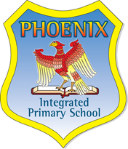 CLASS INFORMATION SHEET FOR PARENTSYEAR GROUP 4STAFF – MRS M MULLAN AND MRS A MULLANWhat is a protective bubble?What is a protective bubble?Classes stay together as far as possible in a “protective bubble”. For example, they will have a separate entrance/exit from other classes and toilets have been separated to ensure blocks are only used by certain classes. There will be limited movement around the school and class groups will remain in their own “bubbles” with staggered separate class group breaks and lunchtimes. They will only leave class for outdoor play, toilet and PE lessons.Classes stay together as far as possible in a “protective bubble”. For example, they will have a separate entrance/exit from other classes and toilets have been separated to ensure blocks are only used by certain classes. There will be limited movement around the school and class groups will remain in their own “bubbles” with staggered separate class group breaks and lunchtimes. They will only leave class for outdoor play, toilet and PE lessons.Beginning of the school Day Beginning of the school Day Pupils arrive at school between 8.30-8.55am and enter through the main gate to the playground. They will go directly to class and wash their hands.Children will wash and sanitise their hands throughout the school day.  All belongings will be kept in designated places – we provide pencil cases.Pupils should be discouraged from bringing items to and from school.  On most occasions they will only be required to bring a coat, snack and packed lunch and drink. Pupils arrive at school between 8.30-8.55am and enter through the main gate to the playground. They will go directly to class and wash their hands.Children will wash and sanitise their hands throughout the school day.  All belongings will be kept in designated places – we provide pencil cases.Pupils should be discouraged from bringing items to and from school.  On most occasions they will only be required to bring a coat, snack and packed lunch and drink. Lunch and Snack arrangementsLunch and Snack arrangementsChildren must bring a packed lunch from Tuesday 2nd September.Free school meals pupils will be provided by school. Lunch will be eaten in class initially with staff. We will inform you when hot meals are available and when we move to the lunch hall. Snacks – As a healthy school you MUST send a healthy snack (bread, fruit, vegetable based). Please see list sent home with this information. Children must bring a packed lunch from Tuesday 2nd September.Free school meals pupils will be provided by school. Lunch will be eaten in class initially with staff. We will inform you when hot meals are available and when we move to the lunch hall. Snacks – As a healthy school you MUST send a healthy snack (bread, fruit, vegetable based). Please see list sent home with this information. End of the school DayEnd of the school DayYear 4 pupils will leave school at 2:30pmThey will be collected at the bottom gate near the reception building.Year 4 pupils will leave school at 2:30pmThey will be collected at the bottom gate near the reception building.Curriculum Curriculum As pupils start back to school the priority focus will be mental health and wellbeing. Resources from PATHS, NI Curriculum and a variety of other providers will be used to supplement the teaching that already takes place in school.    As pupils start back to school the priority focus will be mental health and wellbeing. Resources from PATHS, NI Curriculum and a variety of other providers will be used to supplement the teaching that already takes place in school.    PE and Play PE and Play Year 4 will take part in two PE sessions per week.  For term 1a these will take place on a Monday and Wednesday.Year 4 will take part in two PE sessions per week.  For term 1a these will take place on a Monday and Wednesday.Special needs/Medical needsSpecial needs/Medical needsTeachers will continue to write Individual Education Plans for all children on the special needs register. They will be in touch with you via email and learning platforms about these. Basic first aid will be provided for all pupils whose parents who have given permission. All pupils with medical needs will continue to have their needs met as normal. If your child displays symptoms of COVID-19 you will be contacted and asked to pick up all siblings. Teachers will continue to write Individual Education Plans for all children on the special needs register. They will be in touch with you via email and learning platforms about these. Basic first aid will be provided for all pupils whose parents who have given permission. All pupils with medical needs will continue to have their needs met as normal. If your child displays symptoms of COVID-19 you will be contacted and asked to pick up all siblings. Resources and booksResources and booksWe have been instructed to keep movement of items between home and school to a minimum. Please ensure any money/notes are sent into school in an envelope with child’s name on frontHomework will be primarily set using Seesaw, supported by Mathletics and Studyladder. Spellings and Mental Maths targets will be sent home every half term. Pupils will learn these at home and then tested in school on Friday.Reading books and other library books cannot be sent home.  Pupils will read these books in class and we hope to purchase online reading resources for pupils to use.  More information about these resources will be sent home in due course.Pupils can also access Studyladder and Mathletics.  We have been instructed to keep movement of items between home and school to a minimum. Please ensure any money/notes are sent into school in an envelope with child’s name on frontHomework will be primarily set using Seesaw, supported by Mathletics and Studyladder. Spellings and Mental Maths targets will be sent home every half term. Pupils will learn these at home and then tested in school on Friday.Reading books and other library books cannot be sent home.  Pupils will read these books in class and we hope to purchase online reading resources for pupils to use.  More information about these resources will be sent home in due course.Pupils can also access Studyladder and Mathletics.  Cleaning arrangements/PPECleaning arrangements/PPEToilets are cleaned at least twice daily in line with PHA guidance. Touch surfaces are cleaned regularly by cleaners and all staff during the day. Doors are propped open where possible to reduce touch by staff and pupils and aid movement. Handwashing facilities are in place and we have installed a number of hand sanitising stations around the school. Toilets are cleaned at least twice daily in line with PHA guidance. Touch surfaces are cleaned regularly by cleaners and all staff during the day. Doors are propped open where possible to reduce touch by staff and pupils and aid movement. Handwashing facilities are in place and we have installed a number of hand sanitising stations around the school. Movement in and out of classMovement in and out of classPupils and staff will stay together in their class bubbles as far as possible. Movement is allowed between classes as long as it is tracked and good hand hygiene is followed.We track movement in and out of classes. Pupils and staff will stay together in their class bubbles as far as possible. Movement is allowed between classes as long as it is tracked and good hand hygiene is followed.We track movement in and out of classes. Communication with parentsCommunication with parentsWe will communicate with you via phone call, email and See SawYear 4 class email is pipsyr4@gmail.comThe school will continue to communicate in the normal way via text/website/social media. We will communicate with you via phone call, email and See SawYear 4 class email is pipsyr4@gmail.comThe school will continue to communicate in the normal way via text/website/social media. Homework/blended learning Homework/blended learning We set up online learning platforms and procedures during the period of home learning and will continue to build on this. Blended learning – This is a mixture of in class learning and learning that takes place at home, sometimes online.Year 4 will primarily be using Seesaw for homework activities, supported by Mathletics and Studyladder. On occasions where it is not possible to complete an activity online, pupils’ answers should be photographed and sent in via Seesaw or class email. Please ensure that you have connected to both Seesaw Class and Seesaw FamilyA spelling and Mental Maths booklet containing all the spellings and Mental Maths targets for the first half term will be issued. Remote learning will be used in the event of another lockdown. We set up online learning platforms and procedures during the period of home learning and will continue to build on this. Blended learning – This is a mixture of in class learning and learning that takes place at home, sometimes online.Year 4 will primarily be using Seesaw for homework activities, supported by Mathletics and Studyladder. On occasions where it is not possible to complete an activity online, pupils’ answers should be photographed and sent in via Seesaw or class email. Please ensure that you have connected to both Seesaw Class and Seesaw FamilyA spelling and Mental Maths booklet containing all the spellings and Mental Maths targets for the first half term will be issued. Remote learning will be used in the event of another lockdown. Attendance and PunctualityAttendance and PunctualityChildren should arrive at school on time and be collected on time.  If you are late dropping your child off and the gate is closed you must ring the buzzer or ring school to enable us to record lateness and reason. DO NOT drop your child off without doing this. Children should arrive at school on time and be collected on time.  If you are late dropping your child off and the gate is closed you must ring the buzzer or ring school to enable us to record lateness and reason. DO NOT drop your child off without doing this. What can you do to help?What can you do to help?Read all notes and communication. Work with us to help keep to the guidelines.Use class email or online learning platform to communicate with teacher.Do not send your child to school if they are ill or show symptoms of COVID-19https://www.publichealth.hscni.net/covid-19-coronavirusWe encourage you to download HSCNI stop COVID track and trace app.PLEASE support us by ensuring your application for Free School Meals is complete.Read all notes and communication. Work with us to help keep to the guidelines.Use class email or online learning platform to communicate with teacher.Do not send your child to school if they are ill or show symptoms of COVID-19https://www.publichealth.hscni.net/covid-19-coronavirusWe encourage you to download HSCNI stop COVID track and trace app.PLEASE support us by ensuring your application for Free School Meals is complete.